COOPER HIV/AIDS RESEARCH TRAINING (CHART) PROGRAM2020 PROGRAM BRIEFBackgroundThe Kirby Institute at UNSW Sydney is a leading global research institute, recognised for its excellence in HIV research. The Institute has a long-standing commitment to strengthening HIV research capacity in the Asia-Pacific region. The Cooper HIV/AIDS Research Training (CHART) Program is an initiative proposed by the late Professor David Cooper, founding Director of the Kirby Institute. An unconditional education grant provided by ViiV Healthcare has enabled this program to become a reality.High quality HIV research is essential to inform and improve clinical care and programming. Equally important is that research is locally driven and investigates issues of greatest priority and relevance to local stakeholders. In the Asia-Pacific region, there are an estimated 5.2 million people currently living with HIV1, with less than 60% able to access treatment. The HIV epidemic in this region is complex, with significant differences between countries. There is a need to strengthen the capacity for countries in the region to undertake high quality HIV research. This is reflected in the relatively low rates of HIV-related publications in peer-reviewed journals and the Kirby Institute’s direct experience collaborating on regional HIV research projects.PurposeThe CHART Program aims to inspire and increase the number of skilled and experienced researchers in the Asia-Pacific region, and to address local HIV-related priorities. It will generate country-specific research findings to help ensure high quality scientific evidence underpins regional HIV-related policy and practice. Course overviewThe CHART Program includes three intensive skill-based workshops, each of 5-6 days duration. The workshops will take place at the Kirby Institute at UNSW Sydney, over a 12-month period. A total of nine participants from countries in the Asia-Pacific region will be selected via a competitive entry process. Participants will be working in health care, policy or research with an interest in HIV-related research from a combination of low-, middle- and high-income countries (please refer below for the list of eligible countries).Participants will be provided with close guidance and mentoring support from experienced mentors lecturers and facilitators, both during the workshops and in the periods between, through to when manuscripts are submitted for publication. Participants will be encouraged to present findings at regional conferences, including the Asia Pacific AIDS & Co-infections Conference (APACC) by Virology Education. Having a diversity of participants from low-, middle- and high-income countries is intended to facilitate the establishment of a regional support network between countries, and opportunities for collaborative HIV research projects. CHART alumni will be encouraged to provide mentoring support to new researchers.Target audience: Those working in health care, policy or research with an interest in HIV who are:Involved in HIV-related prevention, care and management, orWorking within the Ministry of Health at a national or provincial level with responsibility for HIV-related policy development, orUniversity academics working in public health or clinical research with involvement in HIV-related research Eligible countries from the Asia Pacific regionCambodia; China; Fiji; Hong Kong SAR, China; Indonesia; Japan; Lao PDR; Malaysia; Mongolia;Myanmar; Papua New Guinea; Philippines, Republic of Korea; Singapore; Solomon Islands; Taiwan;Thailand; Timor-Leste and Vietnam. Note - Australian residents are NOT eligible to applyWorkshop 1. Research questions and protocol development Duration: 5 daysPurpose: to develop a thorough understanding of research principles and to ensure that a draft research protocol and an ethics submission form is produced before participants return to their home countries. The teaching will take place through lectures, discussions, exercises and use of completed and published operational research. Most importantly, the participants will develop their research questions and written protocols during the week with the support of the course lecturers and facilitators.Brief content overviewIntroduction to operational research		-   Developing research protocolsResearch terminology			-   Patients and dataAsking the right research questions		-   Simple analysisAims and objectives				-   EthicsOutput: Draft protocol and ethics submission form. Submission of protocol and ethical review form(s) within 3 weeks of completing Workshop #1.Workshop 2. Data management and analysisDuration: 6 daysPurpose: to ensure that participants understand the importance of good data quality and have the skills to produce an efficient electronic data entry form, based on principles adaptable to their specific needs and understanding about data analysis. Brief content overviewImportance of good dataDesigning an efficient data entry instrument (Epi Data or the statistical data management program that is used in the specific health programs/institutions)Making an efficient computer data entry questionnaireEntering and validating data entryApplying the knowledge to specific needs of individual participantsIntroduction to data analysisExercisesOutput: Draft instrument for electronic data entry for each participant. Submission of the data documentation sheets within 2 weeks of completing Workshop #2.Workshop 3. Writing a scientific paper Duration: 6 daysPurpose: to support participants perform a final analysis and interpretation of the results of their studies and turn these into a scientific paper for submission to a national or international peer-reviewed journal. The workshop also covers how to deal with online submission and editors’ and reviewers’ comments. Brief content overviewConstructing tables and presenting figures for publication Learn the principles of writing a scientific paper in a step-by-step mannerWriting a scientific paper (hands-on exercise)Learn how to deal with online submission and peer reviewOutput: Draft manuscript. Submission to a peer-reviewed journal within 3 months of completing the workshop. Manuscripts should be published with 18 months of submission.Approach to training This is a target-oriented training course, with defined milestones and expected outputs. Failure to fulfil the expected outputs linked to each workshop will lead to disqualification. Participants will attend workshops at the Kirby Institute at UNSW Sydney, Australia, and undertake research projects in their home country. From this research, participants will produce a manuscript to be submitted to a peer-reviewed journal for publication.Since a key objective of CHART Program is to foster HIV evidence-informed decision making, research studies should be published within 18 months of submission to assess impact on the health policy and practice. Faculty for the courseThe course will be conducted by an experienced and reputed faculty comprised of lecturers and mentors with extensive experience in undertaking research and mentoring students.The CHART Program is based on the successful Structured Operational Research Training Initiative (SORT IT). The Kirby Institute is a global partner of SORT IT, coordinated by TDR, the Special Programme for Research Training in Tropical Diseases, hosted at the World Health Organisation.What does the participant gain?Practical skills for undertaking the entire operational research process from concept to publicationExperience of learning and sharing knowledge within a team of motivated participants and skilled lecturers and facilitators from different technical backgroundsManuscript and potential publication(s)Regional research network through the Kirby Institute and CHART participants plus alumni.Well placed to consider enrolment in a PhDWhat does the participant’s organisation or institution gain?A person who is well trained in operational research and can support and facilitate their program or institution to undertake relevant operational research to identify challenges and improve program performance in a sustainable mannerThe approach will strongly complement “innovation” within routine operations and contribute to critical reflection on program orientation and its impact over timeThe initiative will foster the retention of healthcare professionals, attract qualified staff and reduce turnover which may hamper continuity of research initiativesLocal research mentor for future research candidatesCourse follow-upParticipants will be contacted intermittently after course completion to determine accomplishments and policy and practice impact of their studies. They will also become part of an operational research “alumni”. A specific website exists to foster interaction Course lecturers and mentors will be available to provide advice upon requestCourse costsAll travel related expenses (return economy airfare, accommodation for the duration of the course, ground transportation in Australia, travel insurance, medical insurance and visas) are covered by the Kirby Institute, UNSW Sydney. Participants will be paid a daily allowance while in Australia for meals and incidentals. There are no tuition costs associated with the CHART Program.Key dates and further informationPlease refer here for dates and further information. For further questions, please contact:Cherie BennettManager – Cooper HIV/AIDS Research Training Program Kirby Institute, UNSW SydneyE: cherie.bennett@kirby.unsw.edu.au Australian Federation of AIDS Organisations 2019, Asia Pacific – HIV statistics for Asia and the Pacific, accessed 4 December 2019, < https://www.afao.org.au/asia-pacific/ > The CHART Program is supported by an unconditional education grant from ViiV Healthcare. The Kirby Institute is a global partner of the Structured Operational Research Training Initiative (SORT IT), coordinated by TDR, the Special Programme for Research Training in Tropical Diseases, hosted at the World Health Organisation.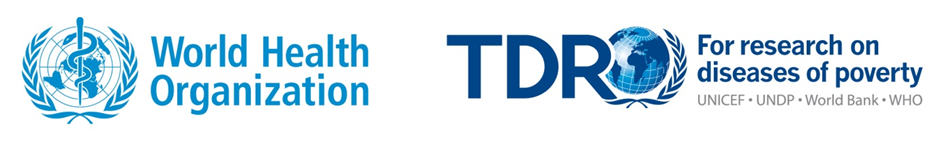 